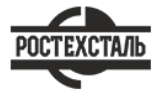 ГОСТ 503-81Лента холоднокатаная из низкоуглеродистой стали. Технические условияСтатус: действующийВведен в действие: 1983-01-01Подготовлен предприятием ООО «Ростехсталь» - федеральным поставщиком металлопрокатаСайт www.rostechstal.ru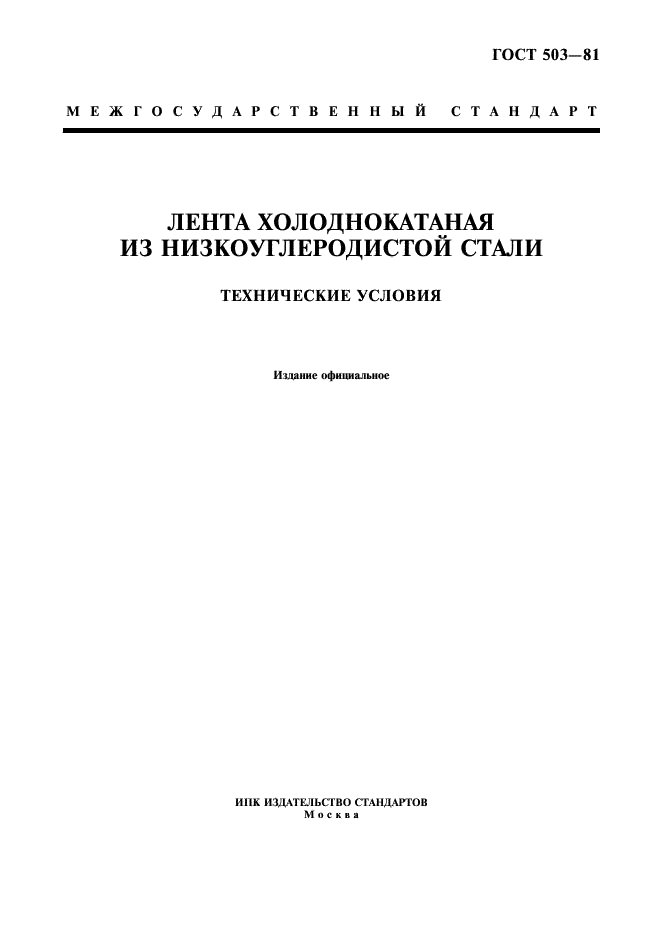 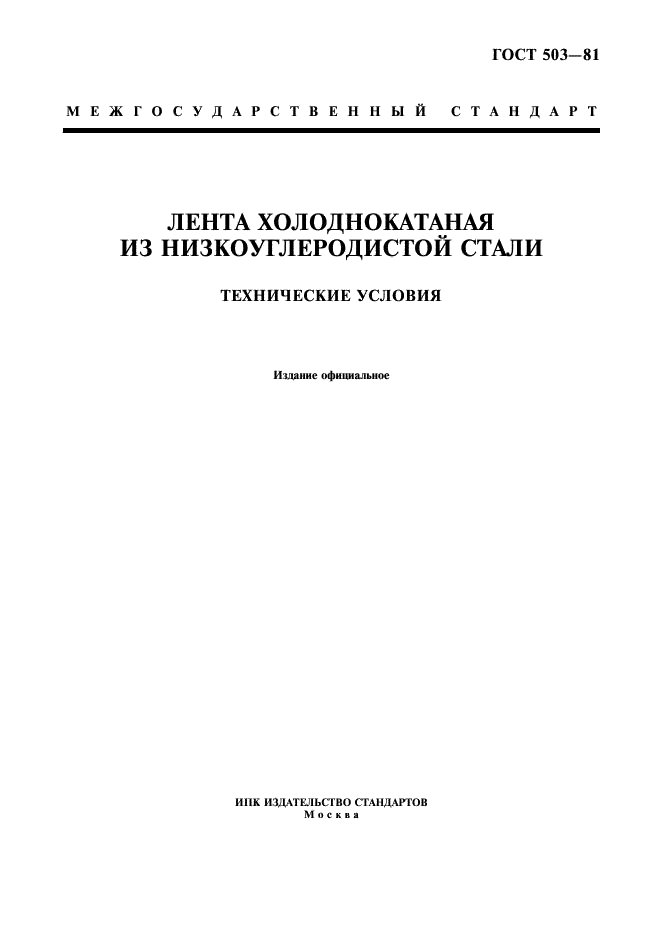 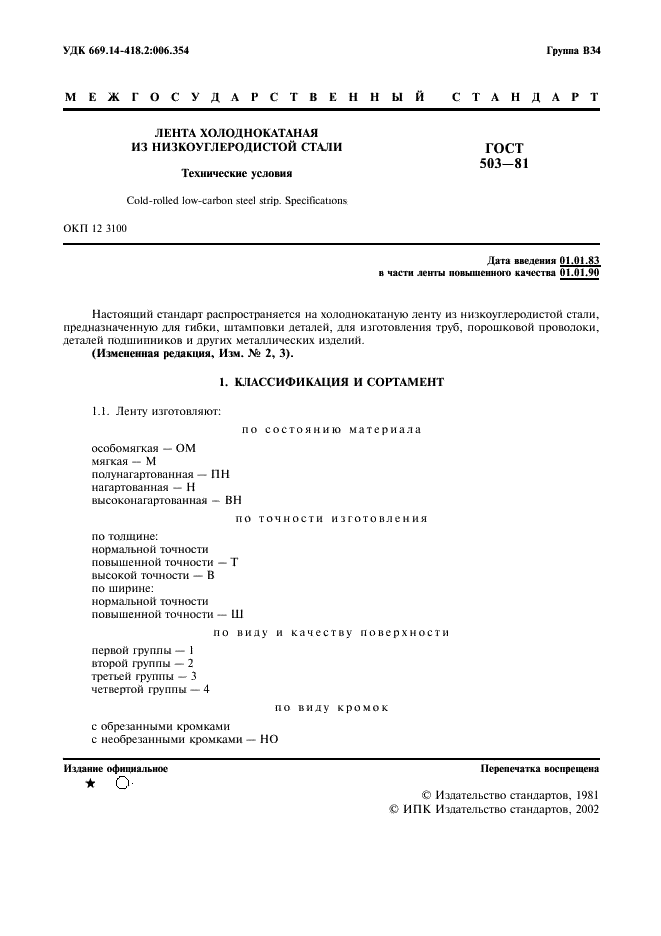 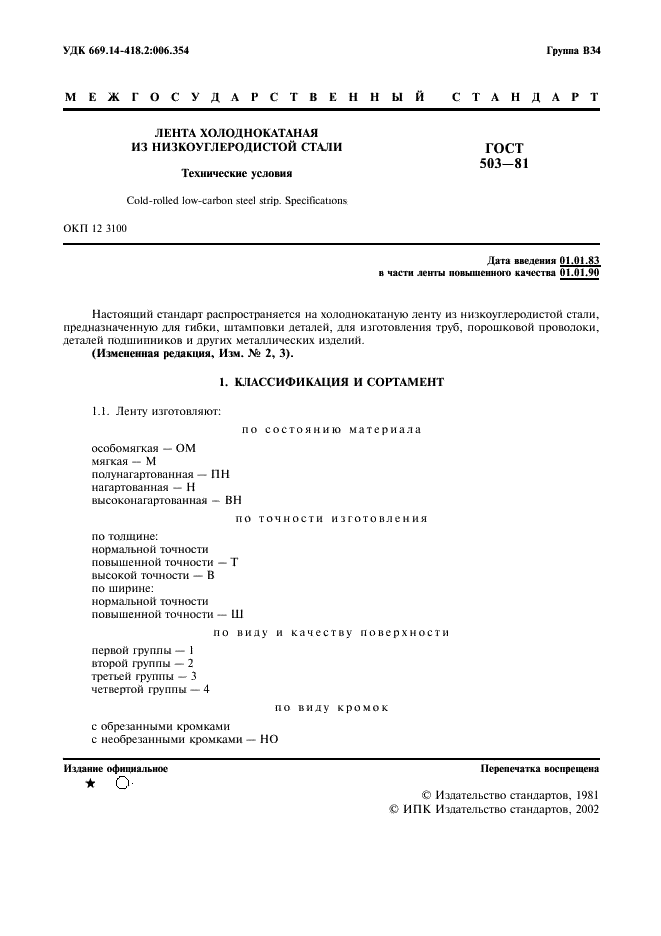 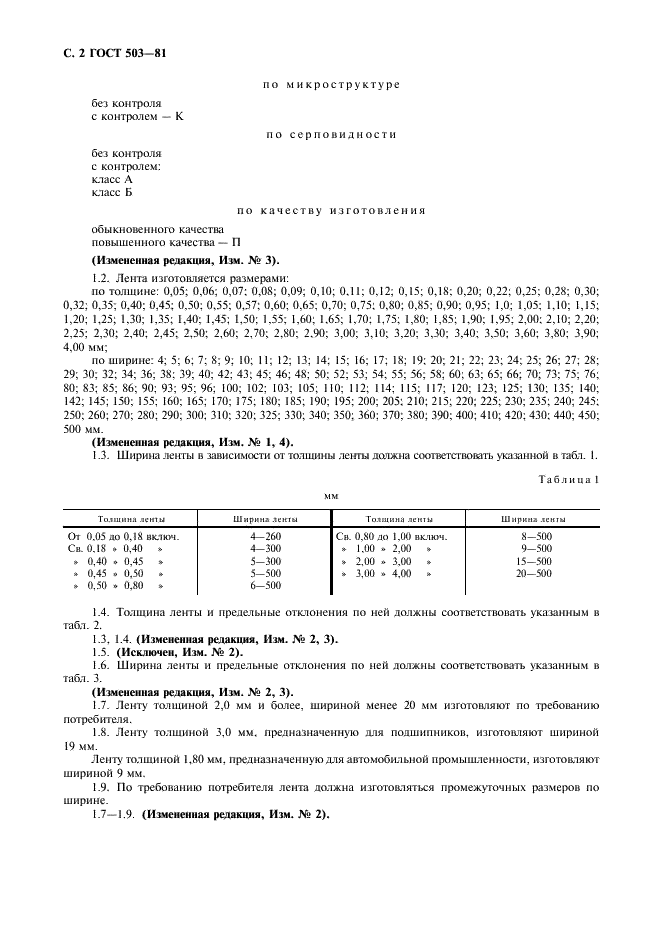 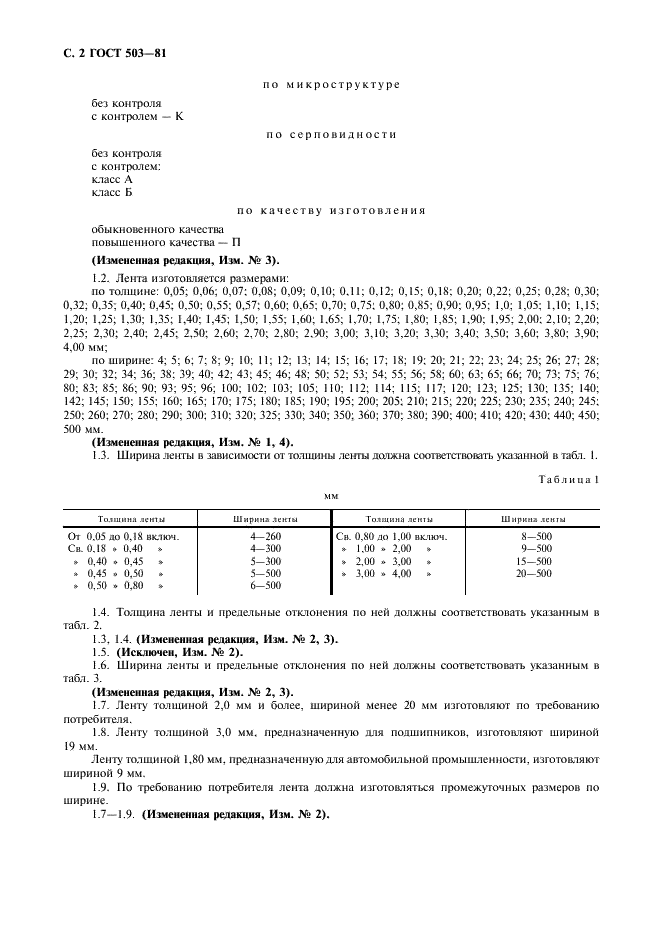 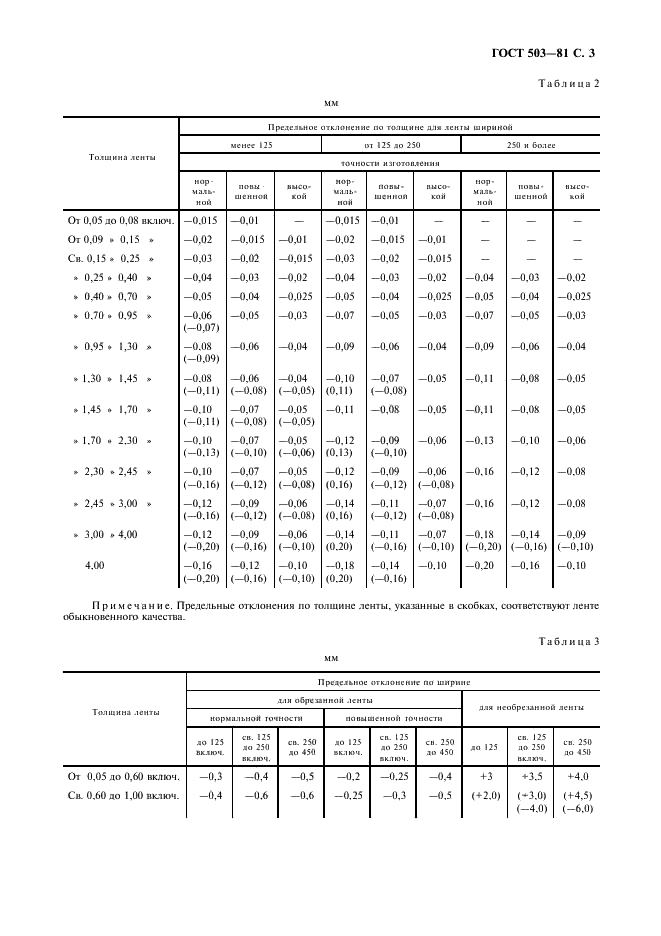 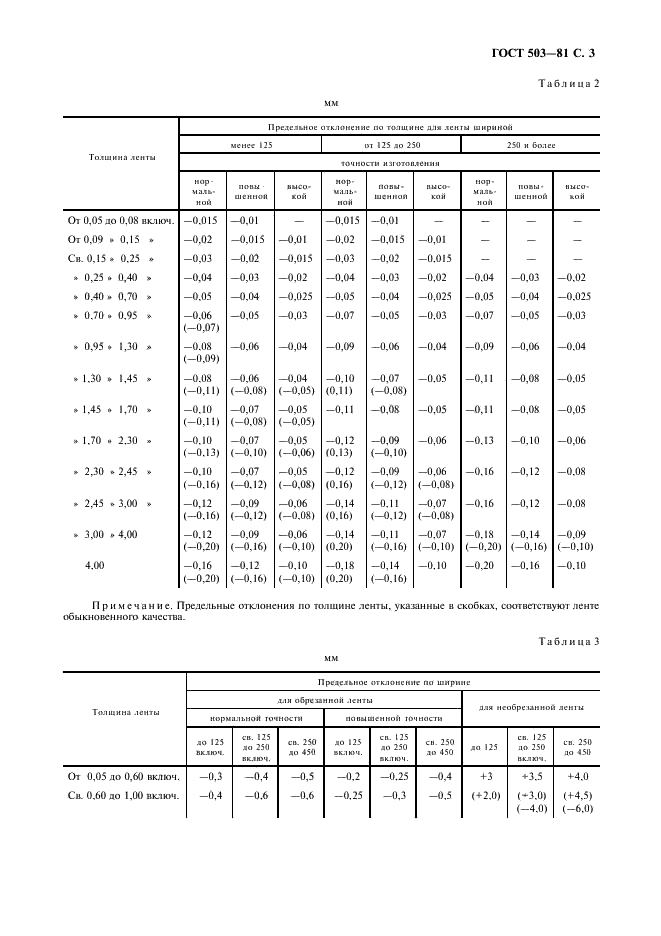 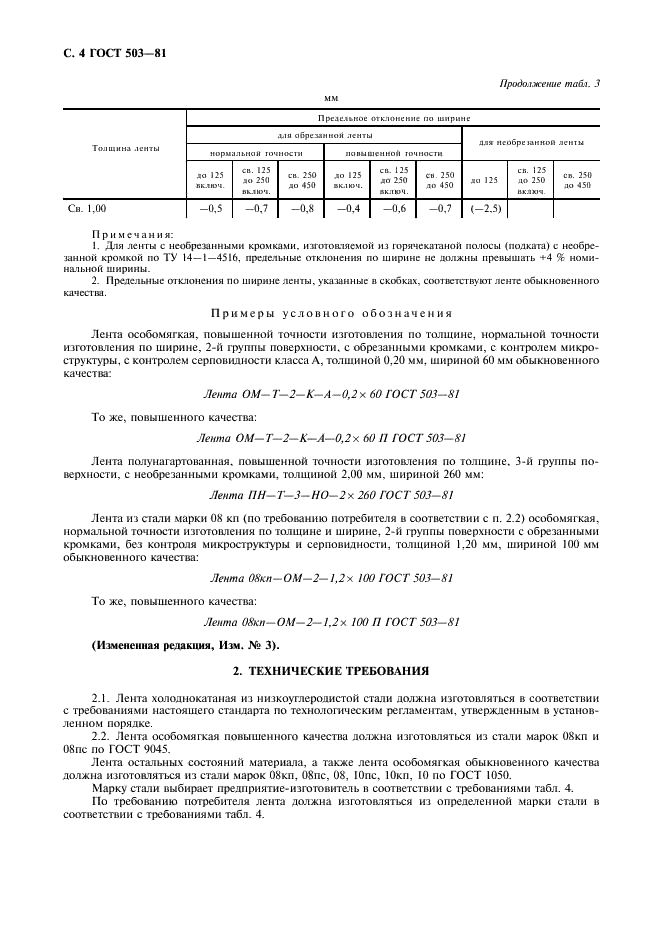 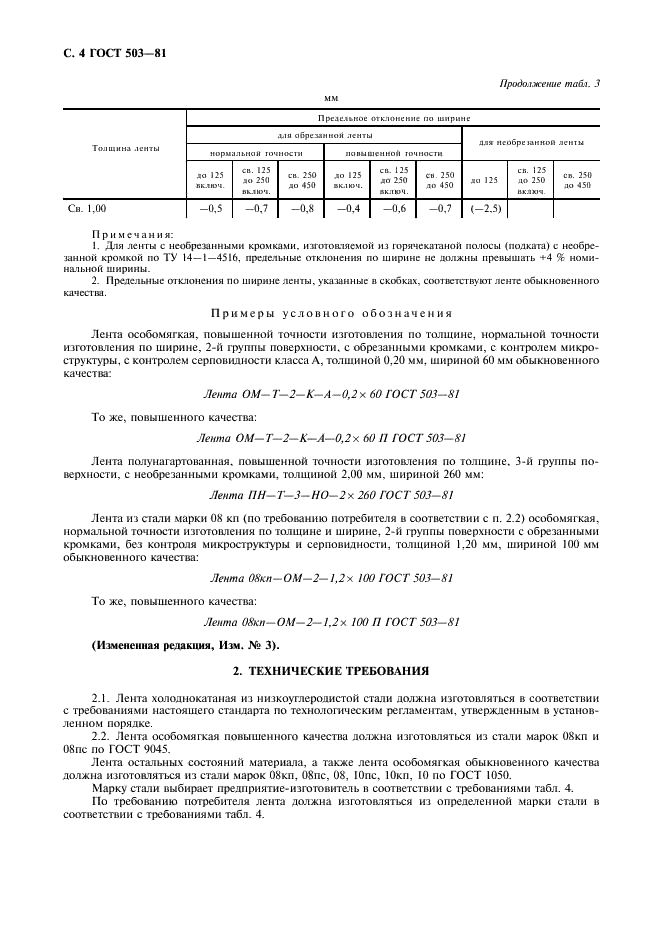 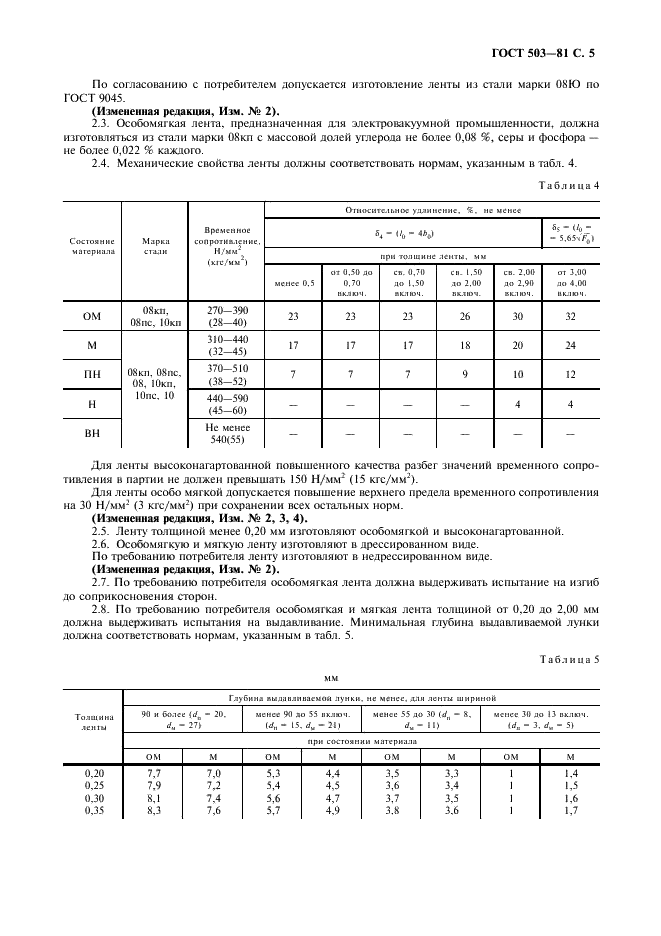 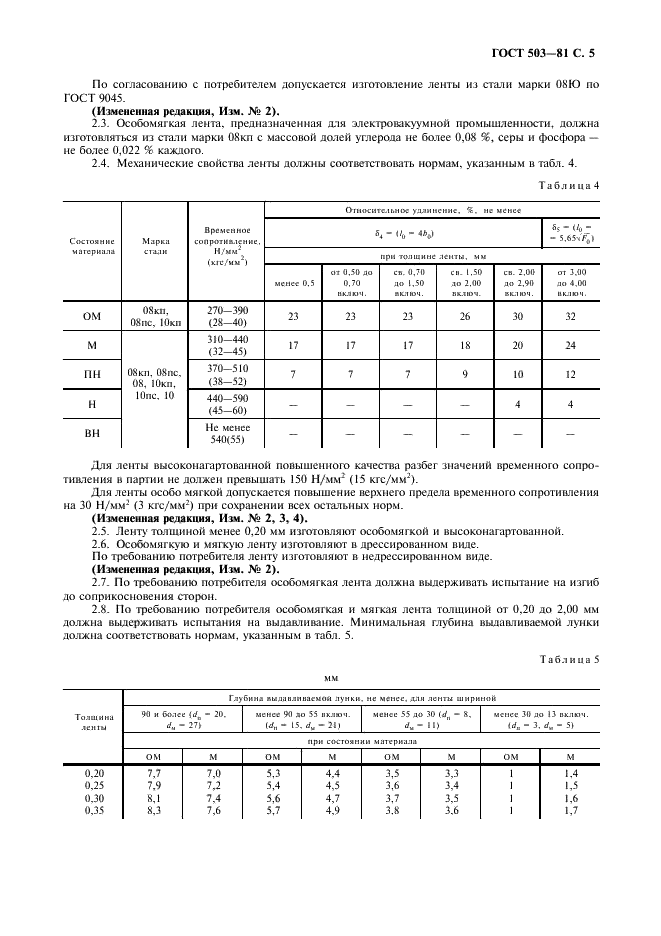 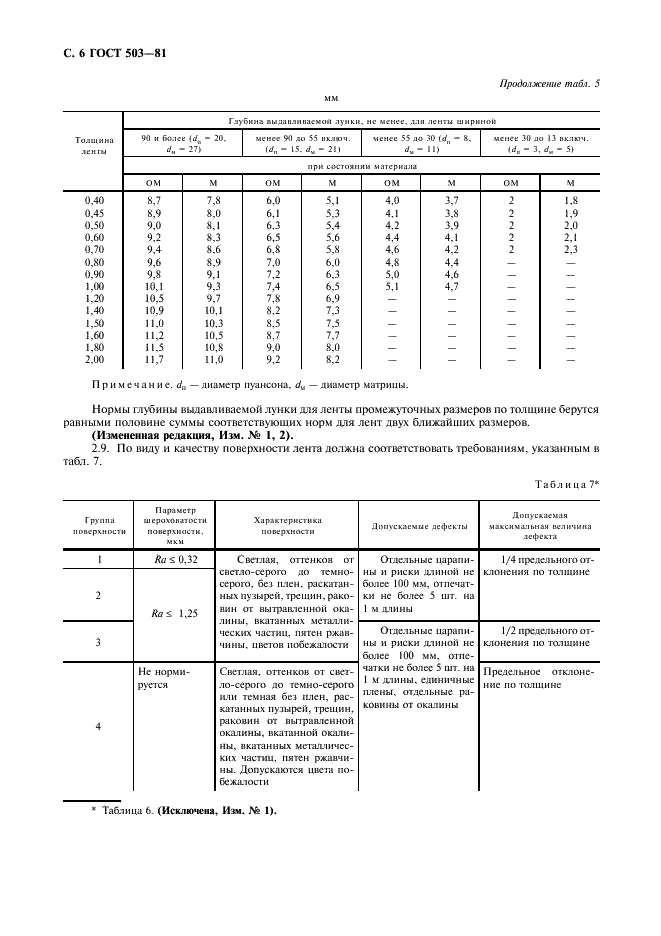 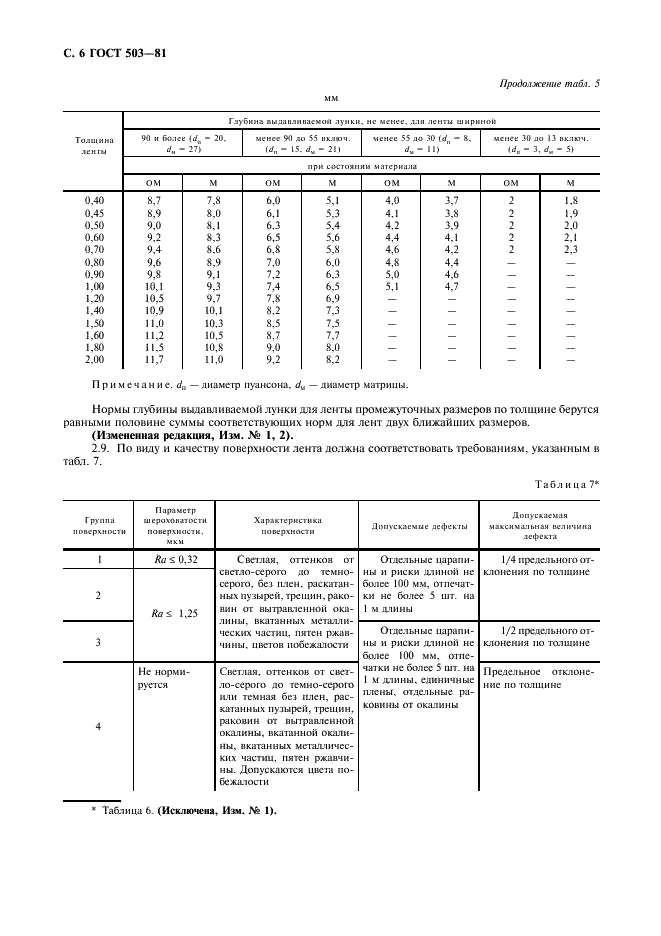 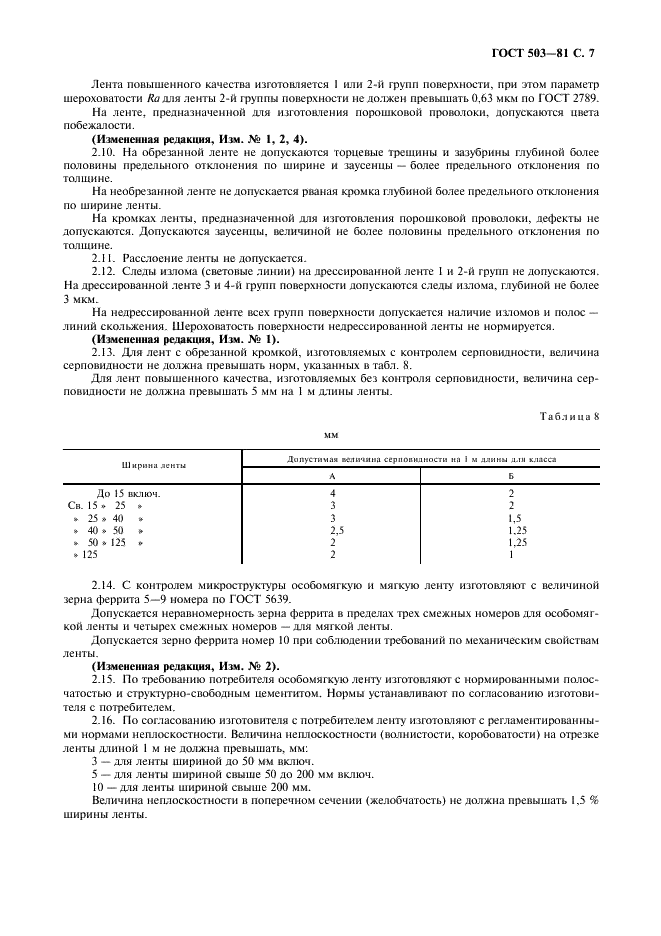 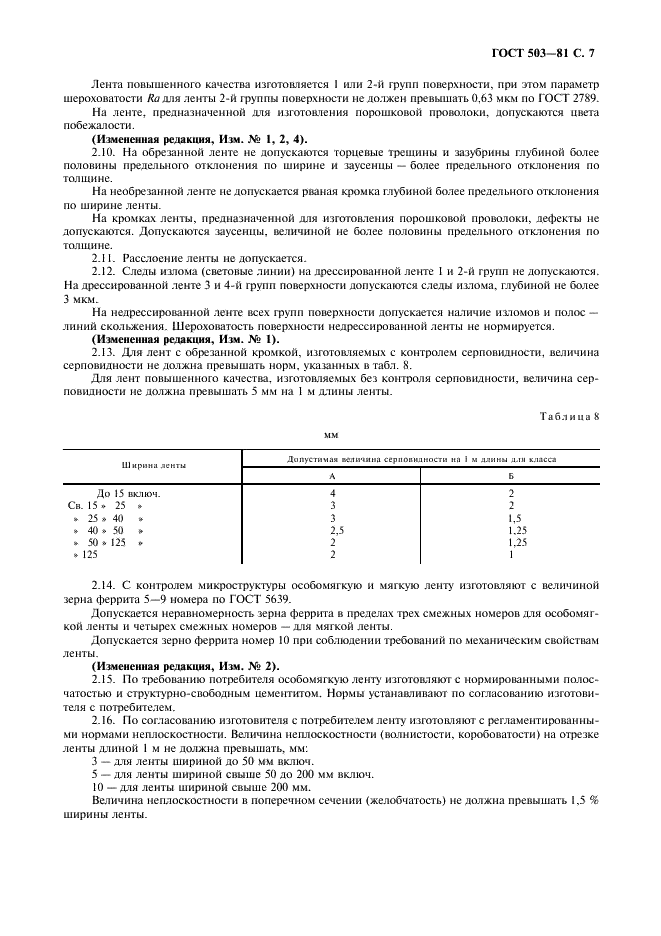 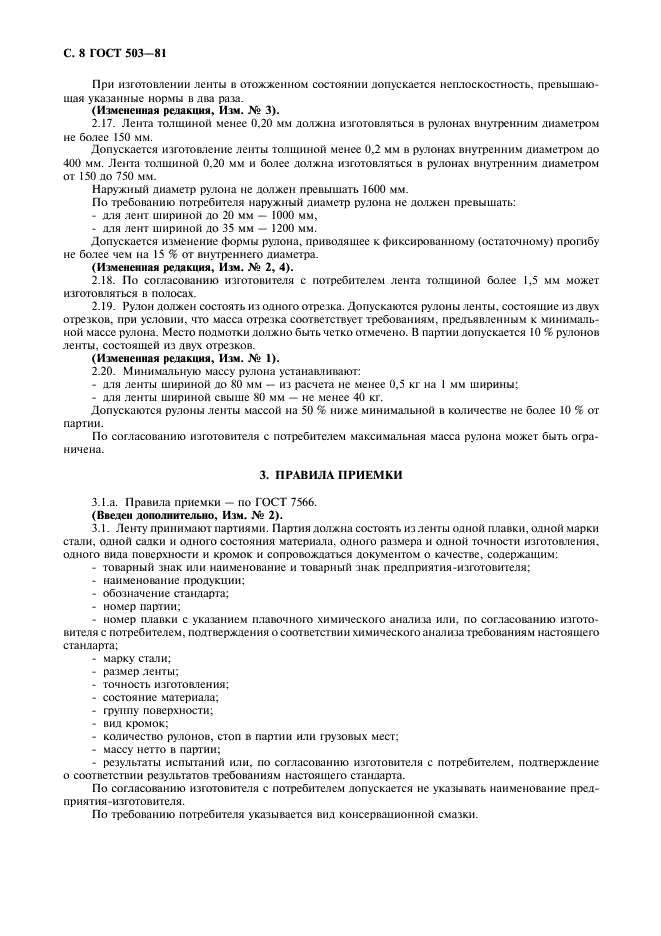 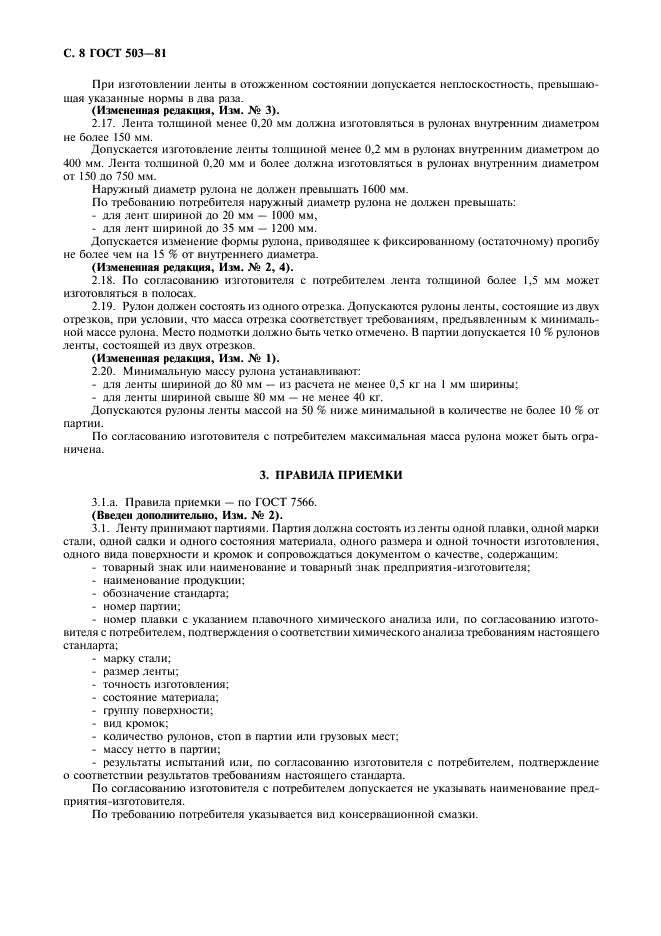 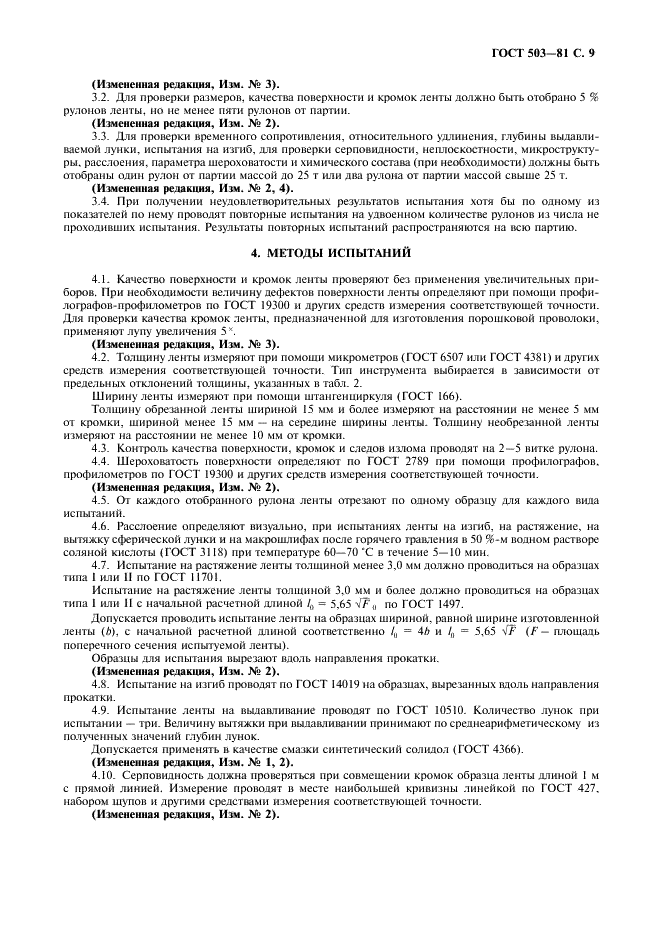 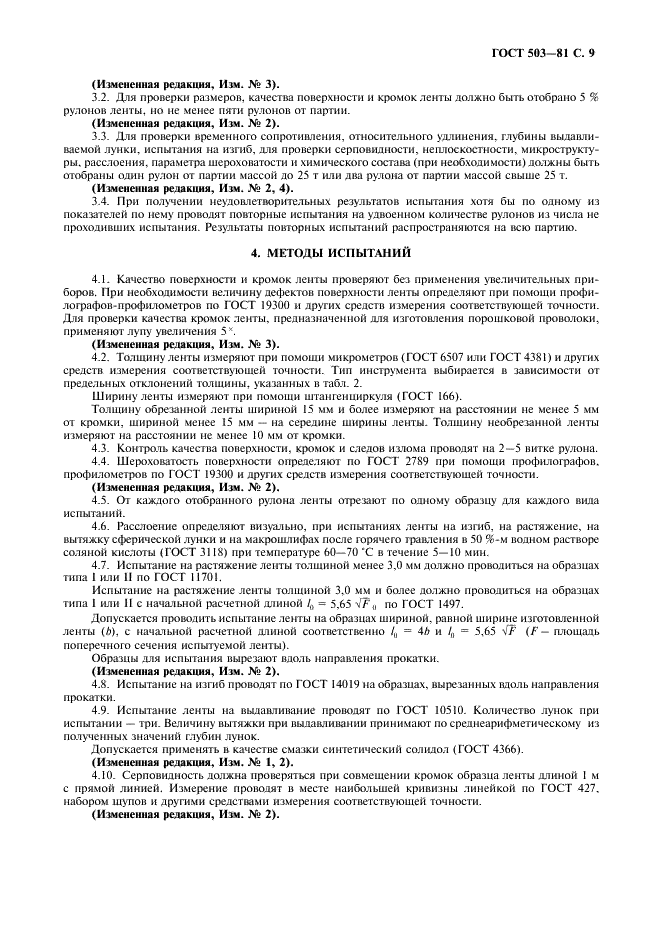 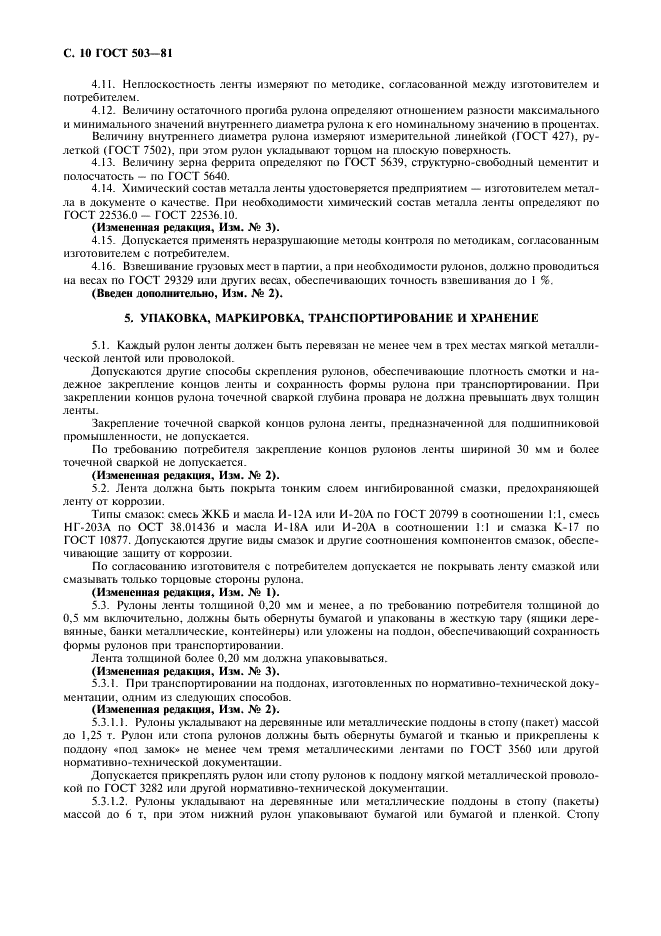 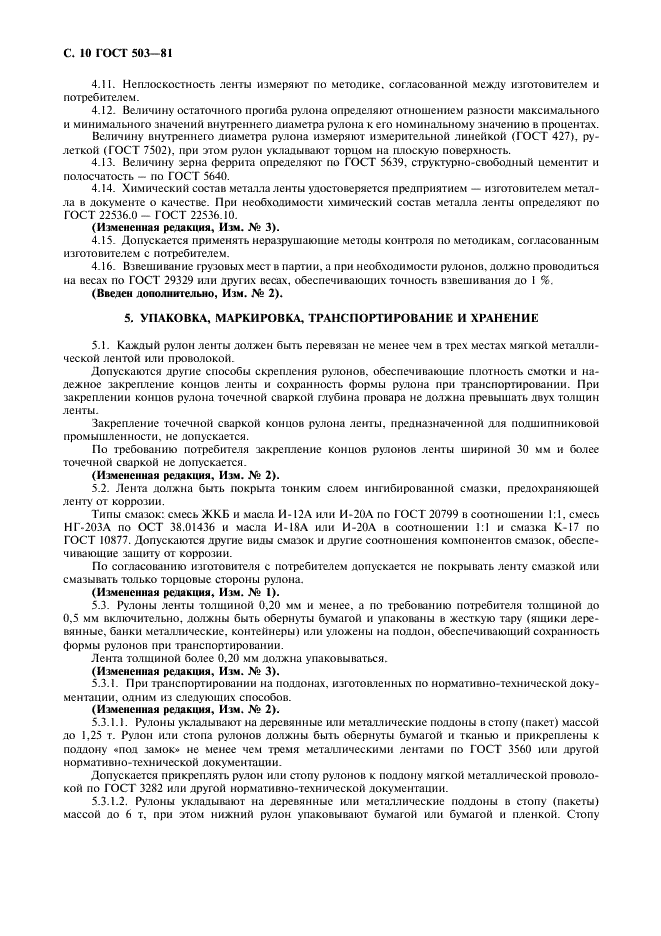 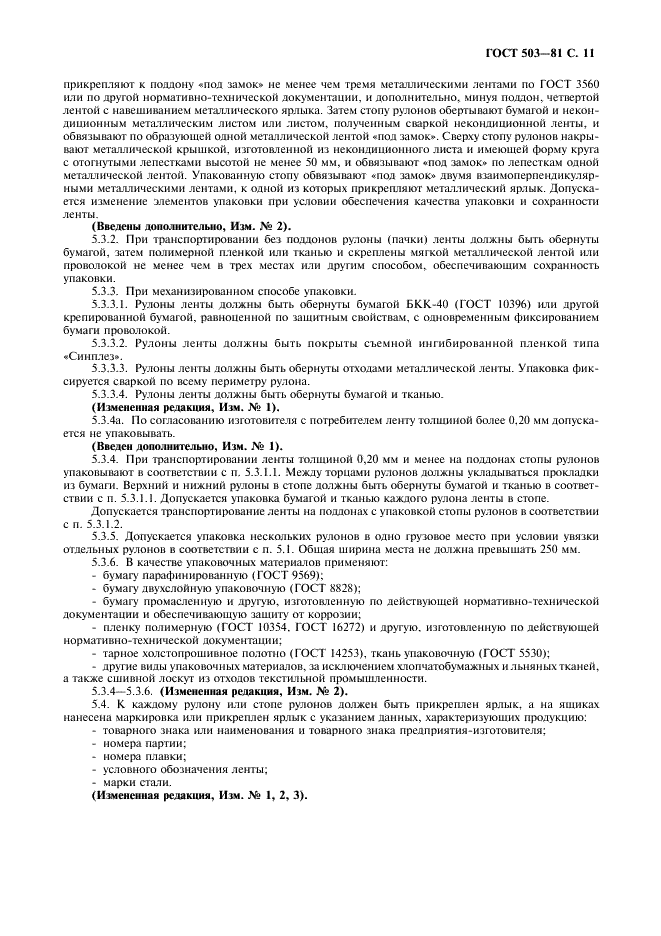 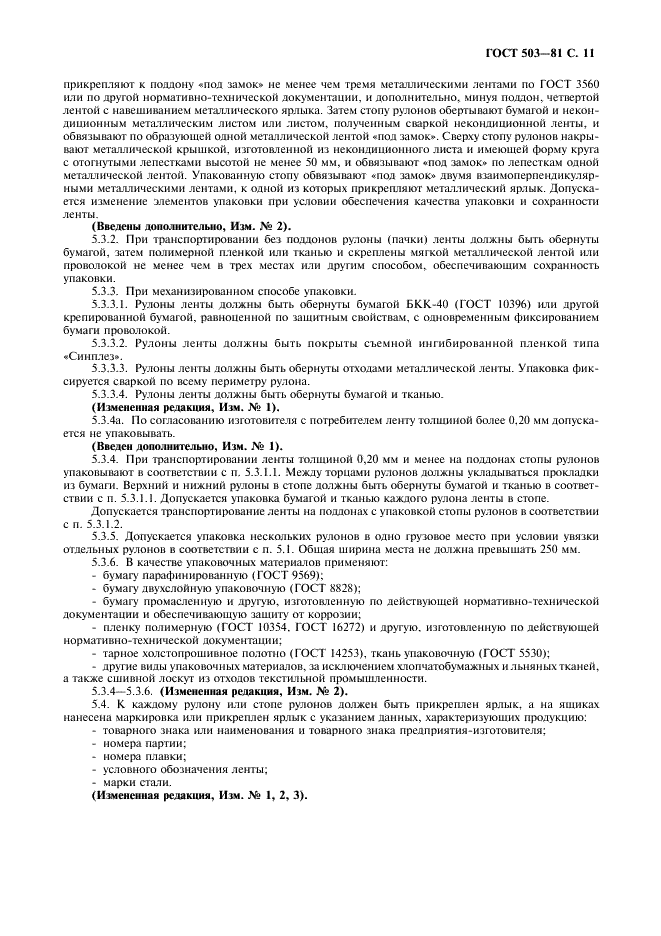 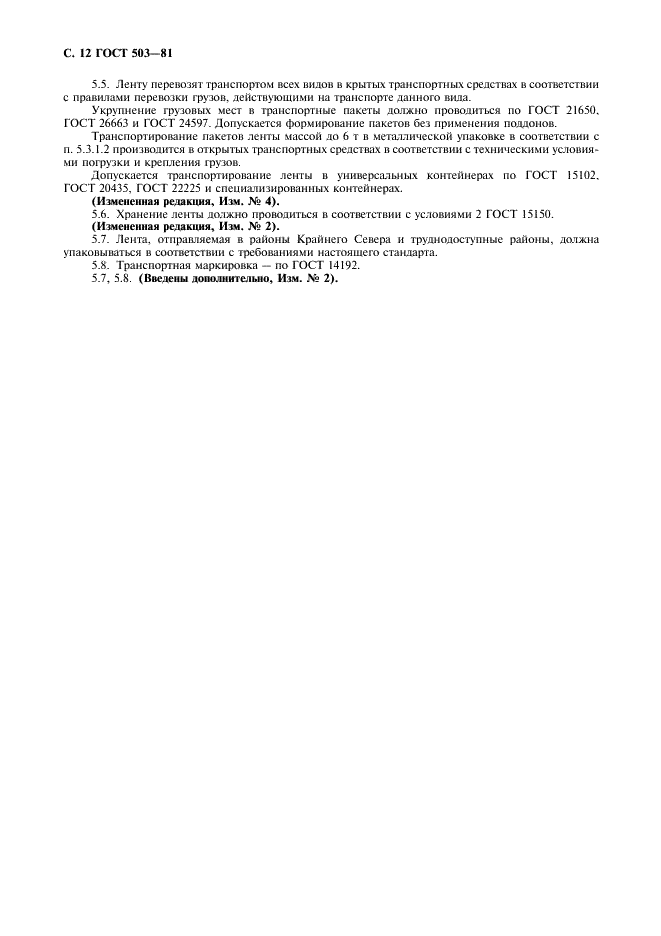 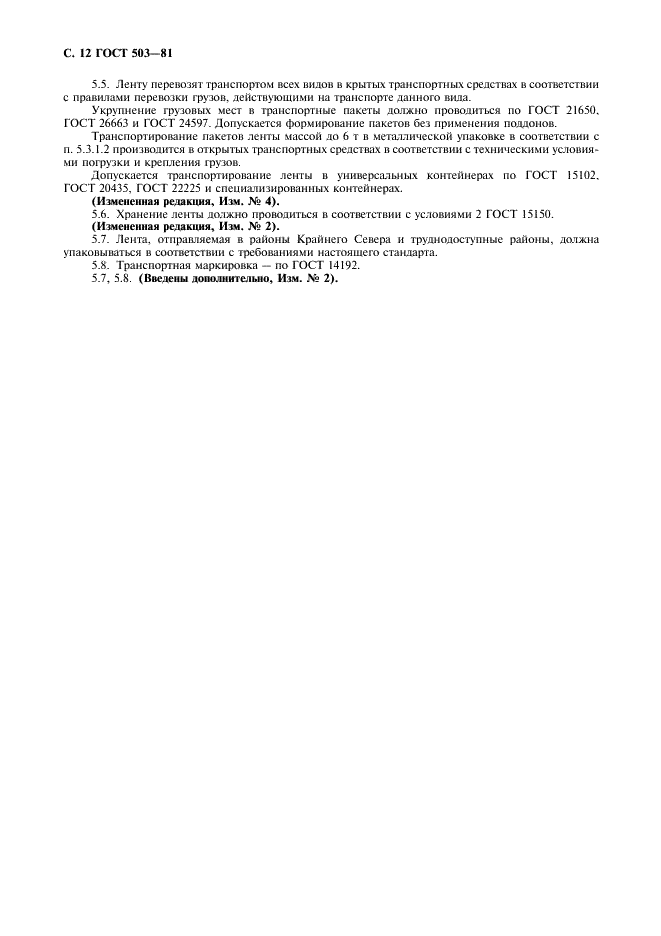 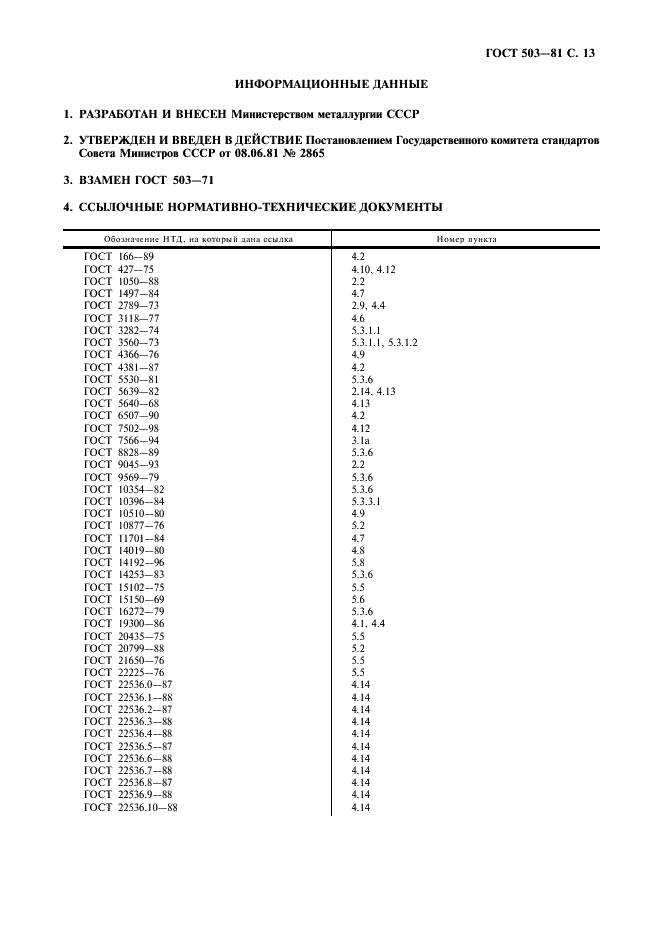 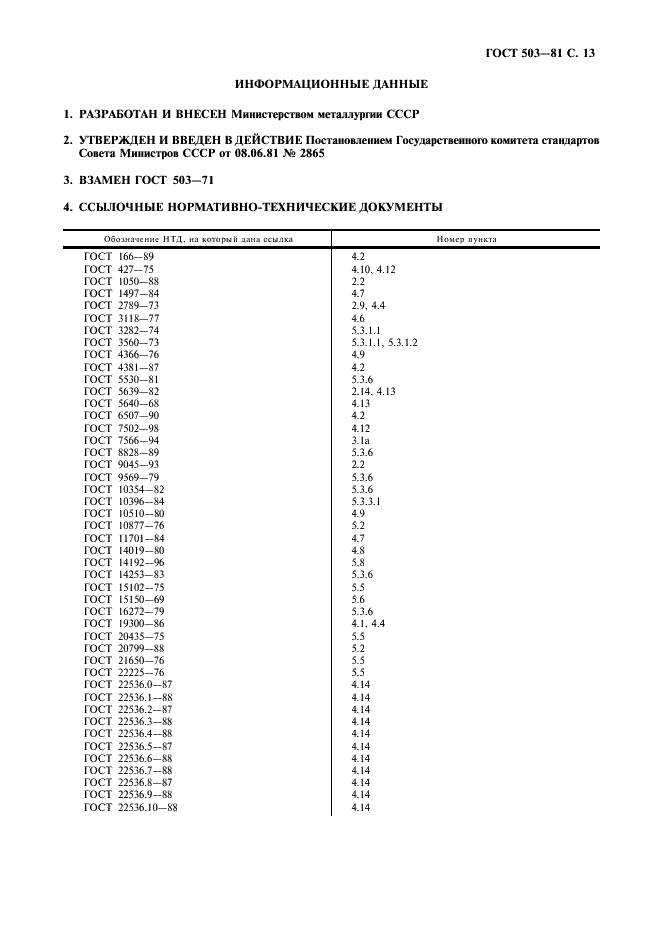 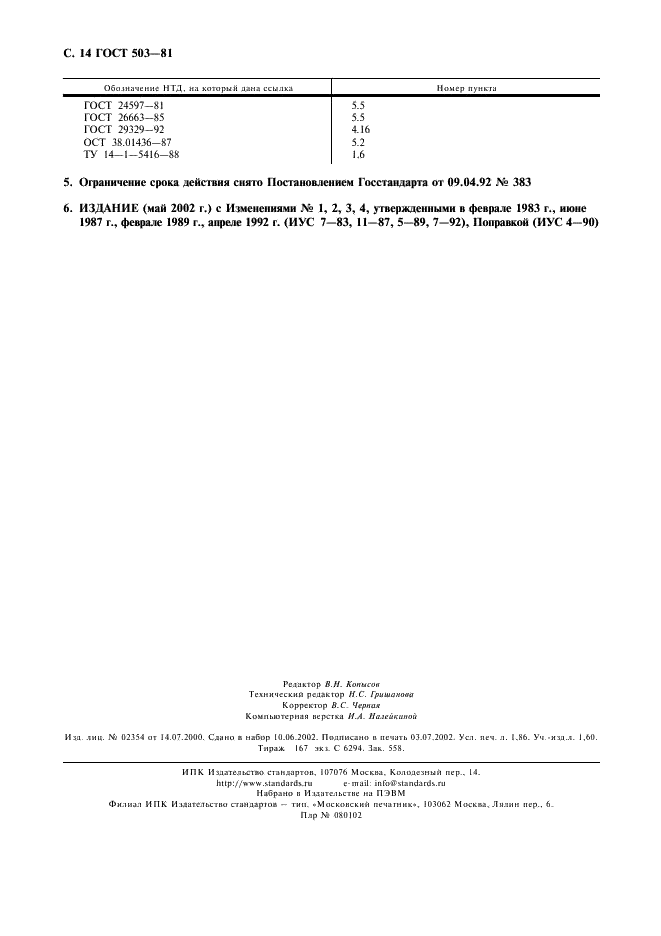 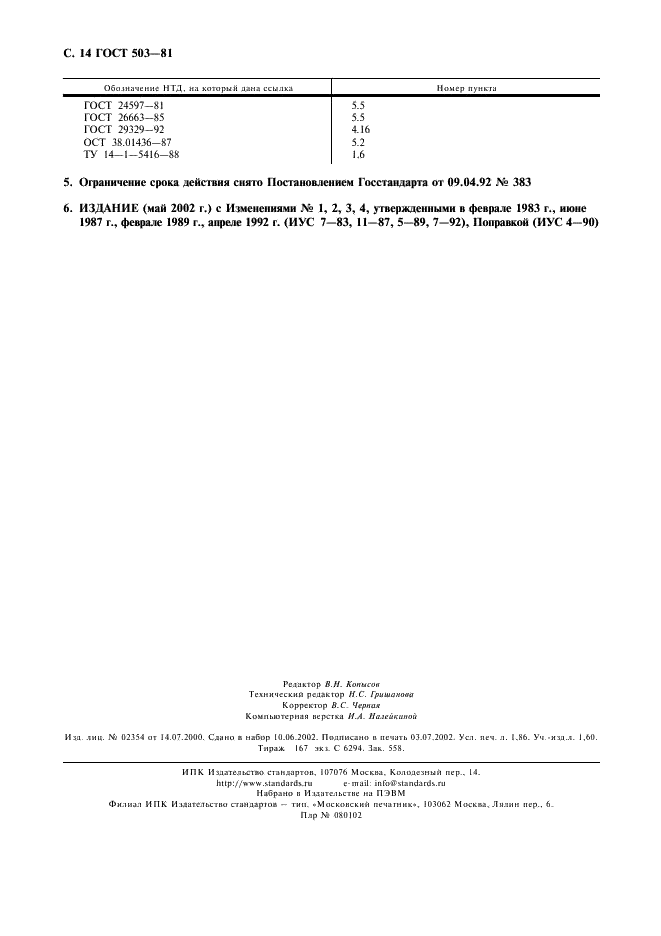 